Проверочный тест по теме: «Конституция».1. Одна из обязанностей граждан РФ -  1) участвовать в управлении делами государства     2) участвовать в культурной жизни
3) платить законно установленные налоги и сборы  4) иметь имущество в собственности2. Право на защиту своей чести и доброго имени относится к группе прав1) личных (гражданских)       2) политических       3) социальных       4) культурных3. Установите соответствие между конституционными правами и группами прав человека: к каждому элементу, данному в первом столбце, подберите соответствующий элемент из второго столбца.Запишите выбранные цифры под соответствующими буквами.4. Право на жизнь относится к группе прав1) личных (гражданских)       2) политических       3) социальных       4) культурных5. К группе культурных прав относится право 1) на неприкосновенность частной жизни          3) на социальное обеспечение2) на равенство перед законом и судом               4) на свободу литературного творчества6. Конституция РФ устанавливает принцип государственного суверенитета. В чём заключается его сущность?1) В РФ обеспечивается верховенство Конституции, гарантии прав и свобод.2) Многонациональный народ России является единственным источником и носителем государственной власти.3) В России установлено республиканское правление.4) Верховенство государственной власти РФ и федерального законодательства устанавливается на всей территории России.7. К личным гражданским правам граждан РФ относится право на1) социальное обеспечение в случае болезни           3) участие в управлении делами государства2) свободу и личную неприкосновенность                4) благоприятную окружающую среду8. Что отличает конституцию от других нормативных правовых актов?1) обладает высшей юридической силой2) принимается государственным органом3) охраняется силой и авторитетом государства4) обязательна для исполнения9. Верны ли следующие суждения о конституционных обязанностях гражданина РФ?К конституционным обязанностям гражданина РФ относитсяА. забота трудоспособных совершеннолетних детей о нетрудоспособных родителях.Б. участие в выборах в органы государственной власти.1) верно только А     2) верно только Б      3) верны оба суждения     4) оба суждения неверны10. Конституция РФ провозглашает принцип суверенитета. Он означает, что1) в РФ республиканская форма правления2) государственная власть обладает независимостью в отношениях с другими государствами3) в РФ признаётся идеологическое многообразие 4) единая государственная власть разделена на три ветви11. Что относится к политическим правам (свободам) граждан?1) право на получение квалифицированной юридической помощи2) право на благоприятную окружающую среду3) право на жилище4) право проводить митинги и демонстрации12. Установите соответствие между правами человека и группами прав, к которым они относятся: к каждому элементу, данному в первом столбце, подберите соответствующий элемент из второго столбца. Запишите в таблицу выбранные цифры под соответствующими буквами.13. Верны ли следующие суждения об основах конституционного строя РФ?А. Конституция РФ устанавливает принцип равноправия всех субъектов Российской Федерации.Б. Российская Федерация – социальное государство, политика которого направлена на создание условий, обеспечивающих достойную жизнь и свободное развитие человека.1) верно только А      2) верно только Б       3) верны оба суждения       4) оба суждения неверны14. Какое право относится к группе социально-экономических прав человека?1) на неприкосновенность частной жизни 3) на охрану здоровья и медицинскую помощь2) на равенство перед законом и судом      4) на доступ к государственной службе15. Прочитайте приведённый текст, каждое положение которого отмечено буквой.(А) По данным социологических исследований, представления молодёжи и людей старшего возраста о ценности прав и свобод личности различаются. (Б) Социологи установили, что молодёжь готова активнее, чем люди других возрастных категорий, отстаивать свою свободу, даже вступая в открытый конфликт с обществом и государством. (В) Вероятно, это связано с недостатком жизненного опыта у молодых людей.Определите, какие положения текста	                          1) отражают факты                   2) выражают мненияЗапишите цифры, обозначающие характер соответствующих положений.16. Верны ли следующие суждения о конституционных обязанностях гражданина РФ? К конституционным обязанностям гражданина РФ относятА. заботу о детях и нетрудоспособных родителях.Б. участие в культурной жизни страны.1) верно только А       2) верно только Б        3) верны оба суждения        4) оба суждения неверны17. Что из перечисленного ниже является конституционной обязанностью гражданина РФ?1) уплата налогов                                         3) участие в деятельности политических партий2) защита чести и достоинства                   4) обращение в государственные органы18. Высшей юридической силой на территории России обладают(-ет)1) федеральные законы РФ                         3) указы Президента РФ2) Конституция РФ                                      4) постановления Правительства РФ 19. Конституция РФ устанавливает принцип государственного суверенитета.В чём заключается его сущность?1) Права и свободы человека признаются высшей ценностью.2) Многонациональный народ России является единственным источником и носителем государственной власти.3) В России установлено республиканское правление.4) Верховенство государственной власти РФ и федерального законодательства устанавливается на всей территории России.20. Какое из перечисленных ниже прав относится к естественным правам человека?1) свобода передвижения                                         3) право на участие в делах государства2) право избирать и быть избранным                     4) право допуска к государственной службе21. К гражданским (личным) правам человека относится право1) на жилище                                                        3) на социальное обеспечение по возрасту2) на защиту своей чести и доброго имени       4) на образование22. Что относится к группе политических прав (свобод) человека и гражданина?1) право на жизнь                                            2) право на личную и семейную тайну3) право на отдых                                           4) право участвовать в управлении государством23. Согласно Конституции носителем суверенитета и источником власти в РФ является1) Федеральное Собрание РФ                          3) многонациональный народ РФ2) Президент РФ                                                4) Конституционный Суд РФ24. Высшей юридической силой в РФ обладает1) указ Президента РФ                                  3) Конституция РФ2) федеральный закон                                   4) постановление Правительства РФ25. Существуют различные классификации прав человека. К гражданским (личным) правам человека относят право1) на участие в управлении делами государства2) на труд в нормальных условиях3) на неприкосновенность жилища4) на охрану здоровья и медицинскую помощь26. Высшей(-ими) ценностью(-ями) согласно Конституции РФ является(-ются)1) многообразие форм собственности                    3) неотвратимость наказания2) защита государственной границы                      4) права и свободы человека27. Конституция РФ1) вводит идеологическое единообразие2) провозглашает господство государственной собственности3) устанавливает унитарное государственное устройство4) закрепляет неотъемлемые права человека28. Правом гражданина РФ является1) уплата законно установленных налогов и сборов2) выбор места пребывания и жительства3) соблюдение законов4) сохранение природной среды29. К группе политических прав граждан, установленных Конституцией РФ, относится право1) получить бесплатное среднее образование2) сохранять тайну частной жизни3) избирать и быть избранным в органы государственной власти4) получать социальное обеспечение в случае болезни30. Одна из конституционных обязанностей граждан РФ –1) быть членом какого-либо общественного объединения2) принимать участие в судебных заседаниях в качестве присяжных заседателей3) принимать участие в референдумах4) заботиться о сохранении исторического и культурного наследия 31. В РФ установлен следующий порядок: все нормативные акты, принимаемые органами власти, должны соответствовать Конституции РФ. Какой признак Конституции проявляется в данной ситуации?1) особая охрана                                                        3) прямое действие2) высшая юридическая сила                                  4) особый порядок принятия32. Верны ли следующие суждения об основах конституционного строя РФ?А. Согласно Конституции РФ, источником власти является многонациональный народ России.Б. Конституция РФ запрещает субъектам Федерации принимать свои законы.1) верно только А       2) верно только Б       3) верны оба суждения       4) оба суждения неверны33. Верны ли следующие суждения о правах человека?А. Права человека неделимы: каждый человек обладает всей совокупностью прав.Б. К социально-экономическим правам человека относят своевременную уплату налогов.1) верно только А      2) верно только Б        3) верны оба суждения       4) оба суждения неверны34. В стране Z был проведён опрос совершеннолетних граждан о том, какой подход к проблеме прав человека является более правильным. Результаты опроса по двум возрастным группам (в % от числа отвечавших) представлены в диаграмме.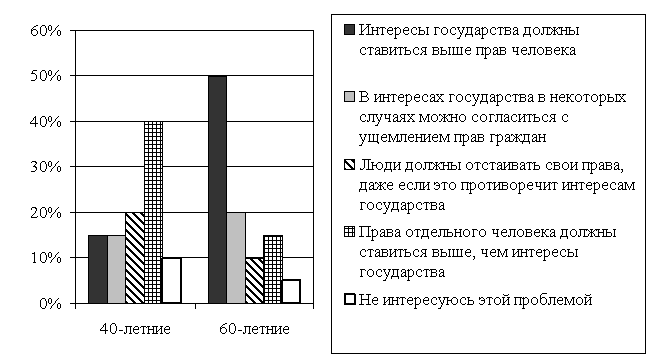 Найдите в приведённом списке выводы, которые можно сделать на основе диаграммы, и запишите цифры, под которыми они указаны.1) Наибольшая доля опрошенных в возрасте 40 лет считает, что люди должны отстаивать свои права, даже если это противоречит интересам государства.2) Доля тех, кто считает, что люди должны отстаивать свои права, даже если это противоречит интересам государства, среди 40-летних ниже, чем среди 60-летних.3) Среди 40-летних опрошенных доля тех, кто считает, что в интересах государства в отдельных случаях можно согласиться с ущемлением прав граждан, выше доли тех, кто считает, что права человека выше интересов государства.4) Одинаковые доли 40-летних опрошенных считают, что интересы государства важнее прав человека и что в интересах государства в отдельных случаях можно согласиться с ущемлением прав граждан.5) Наименьшие доли опрошенных каждой из групп не интересуются этой проблемой.35. Результаты опроса, отражённые в диаграмме, были опубликованы и прокомментированы в СМИ. Какие из приведённых ниже выводов непосредственно вытекают из полученной в ходе опроса информации? Запишите цифры, под которыми они указаны.1) Опрошенные обеих групп абсолютно безразличны к проблеме прав человека.2) Как у людей среднего возраста, так и у людей постарше, нет единого подхода к проблеме прав человека.3) Люди более старшего возраста проявляют большую политическую активность, чем граждане среднего возраста.4) В стране Z отсутствует гражданское общество.5) Люди среднего возраста в большей мере, чем люди постарше, готовы отстаивать свои интересы, даже в ущерб интересам государства.КОНСТИТУЦИОННЫЕ ПРАВАГРУППЫ ПРАВ ЧЕЛОВЕКАА) право выбирать род деятельности и профессиюБ) право на получение государственных пенсий по возрасту, инвалидности, потере кормильца и т. п.В) право на свободу и личную неприкосновенностьГ) право на свободу творческой деятельностиД) право на защиту своей чести и доброго имени1) гражданские (личные)2) социально-экономические3) культурныеПРАВА ЧЕЛОВЕКАГРУППЫ ПРАВА) Каждый имеет право на охрану здоровья и медицинскую помощь.Б) Каждому гарантируется свобода совести.В) Никто не должен подвергаться произвольному вмешательству в его личную жизнь.Г) Каждый имеет право на свободу мирных собраний и ассоциаций.Д) Каждый имеет право на жизнь.1) социальные2) политические3) гражданские (личные)